								……………………………..								          razítko a podpis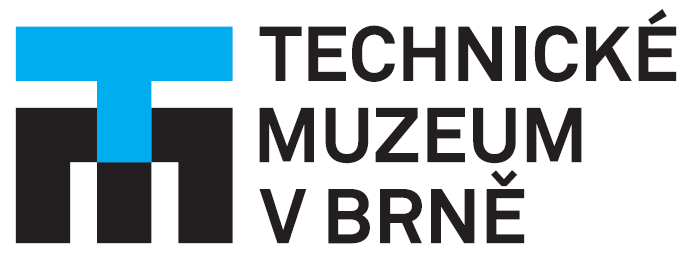 O B J E D N Á V K A     č.:  O B J E D N Á V K A     č.:  O B J E D N Á V K A     č.:  1086/20201086/2020Odběratel:Technické muzeum v BrněPurkyňova 105612 00   BrnoTel.: +420-541421411E-mail.: info@tmbrno.czIČO: 00101435DIČ:Odběratel:Technické muzeum v BrněPurkyňova 105612 00   BrnoTel.: +420-541421411E-mail.: info@tmbrno.czIČO: 00101435DIČ:Odběratel:Technické muzeum v BrněPurkyňova 105612 00   BrnoTel.: +420-541421411E-mail.: info@tmbrno.czIČO: 00101435DIČ:Dodavatel:Tiskárna HELBICH, a.s.Valchařská 36, CZ-614 00  BRNOtel.: +420 606 400 381, e-mail: vesely@helbich.cz www.helbich.czIČ: 25592505DIČ: CZ25592505IČO:       DIČ:       Dodavatel:Tiskárna HELBICH, a.s.Valchařská 36, CZ-614 00  BRNOtel.: +420 606 400 381, e-mail: vesely@helbich.cz www.helbich.czIČ: 25592505DIČ: CZ25592505IČO:       DIČ:       Dodavatel:Tiskárna HELBICH, a.s.Valchařská 36, CZ-614 00  BRNOtel.: +420 606 400 381, e-mail: vesely@helbich.cz www.helbich.czIČ: 25592505DIČ: CZ25592505IČO:       DIČ:       Dodavatel:Tiskárna HELBICH, a.s.Valchařská 36, CZ-614 00  BRNOtel.: +420 606 400 381, e-mail: vesely@helbich.cz www.helbich.czIČ: 25592505DIČ: CZ25592505IČO:       DIČ:       Dodavatel:Tiskárna HELBICH, a.s.Valchařská 36, CZ-614 00  BRNOtel.: +420 606 400 381, e-mail: vesely@helbich.cz www.helbich.czIČ: 25592505DIČ: CZ25592505IČO:       DIČ:       Datum vystavení: 4. 12. 2020Datum vystavení: 4. 12. 2020Vystavil(a): Mgr.Zouharová D.Vystavil(a): Mgr.Zouharová D.položkaCena bez DPHCena s DPHObjednáváme u vás tisk publikace České století motorismu II. v těchto parametrech V4 167x236mm 340 stran + obálka s klopami 97 mm, tisk 2/2 (K+C)Náklad	400 ks93.400,-